ПРАВИТЕЛЬСТВО РЕСПУБЛИКИ КОМИРАСПОРЯЖЕНИЕот 29 декабря 2021 г. N 608-рВ целях реализации Стратегии государственной национальной политики Российской Федерации на период до 2025 года, утвержденной Указом Президента Российской Федерации от 19 декабря 2012 г. N 1666, Стратегии национальной политики в Республике Коми на период до 2025 года, утвержденной распоряжением Правительства Республики Коми от 15 апреля 2015 г. N 133-р:1. Утвердить План мероприятий по реализации в 2022 - 2025 годах на территории Республики Коми Стратегии государственной национальной политики Российской Федерации на период до 2025 года (далее - План) согласно приложению.2. Органам исполнительной власти Республики Коми, ответственным за исполнение мероприятий Плана:1) обеспечить выполнение мероприятий Плана в соответствии с установленными сроками;2) представлять в Министерство национальной политики Республики Коми один раз в полугодие до 15 числа месяца, следующего за отчетным периодом, информацию о выполнении Плана.3. Министерству национальной политики Республики Коми:1) осуществлять координацию деятельности органов исполнительной власти Республики Коми, являющихся исполнителями мероприятий Плана;2) один раз в полугодие до 25 числа месяца, следующего за отчетным периодом, информировать Правительство Республики Коми о ходе выполнения мероприятий Плана;3) размещать информацию о ходе реализации Плана на официальном сайте Министерства национальной политики Республики Коми в информационно-коммуникационной сети "Интернет" в срок до 30 числа месяца, следующего за отчетным периодом.4. Рекомендовать органам местного самоуправления в Республике Коми разработать и утвердить муниципальные планы мероприятий по реализации Стратегии государственной национальной политики Российской Федерации на период до 2025 года на период 2022 - 2025 годов.5. Признать утратившим силу распоряжение Правительства Республики Коми от 13 марта 2019 г. N 78-р.6. Настоящее распоряжение вступает в силу с 1 января 2022 года.Заместитель ПредседателяПравительства Республики Коми -министр экономического развитияи промышленностиРеспублики КомиЭ.АХМЕЕВАУтвержденраспоряжениемПравительства Республики Комиот 29 декабря 2021 г. N 608-р(приложение)ПЛАНМЕРОПРИЯТИЙ ПО РЕАЛИЗАЦИИ В 2022 - 2025 ГОДАХ НА ТЕРРИТОРИИРЕСПУБЛИКИ КОМИ СТРАТЕГИИ ГОСУДАРСТВЕННОЙ НАЦИОНАЛЬНОЙПОЛИТИКИ РОССИЙСКОЙ ФЕДЕРАЦИИ НА ПЕРИОД ДО 2025 ГОДА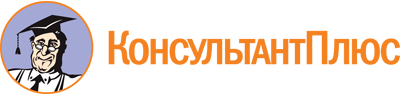 Распоряжение Правительства РК от 29.12.2021 N 608-р
(ред. от 26.09.2023)
<Об утверждении Плана мероприятий по реализации в 2022 - 2025 годах на территории Республики Коми Стратегии государственной национальной политики Российской Федерации на период до 2025 года>Документ предоставлен КонсультантПлюс

www.consultant.ru

Дата сохранения: 27.11.2023
 Список изменяющих документов(в ред. распоряжения Правительства РК от 26.09.2023 N 497-р)Список изменяющих документов(в ред. распоряжения Правительства РК от 26.09.2023 N 497-р)N п/пНаименование мероприятияСрок исполненияОтветственные исполнителиИсточники финансированияОсновные направления государственной национальной политикиИндикаторы (количественные или качественные) для контроля исполнения мероприятий1234567I. Обеспечение равноправия граждан и реализации их конституционных правI. Обеспечение равноправия граждан и реализации их конституционных правI. Обеспечение равноправия граждан и реализации их конституционных правI. Обеспечение равноправия граждан и реализации их конституционных правI. Обеспечение равноправия граждан и реализации их конституционных правI. Обеспечение равноправия граждан и реализации их конституционных правI. Обеспечение равноправия граждан и реализации их конституционных прав1.Мониторинг обращений граждан о фактах нарушения принципа равенства граждан независимо от расы, национальности, языка, отношения к религии, убеждений, принадлежности к общественным объединениям, а также других обстоятельств, в том числе при приеме на работу, при замещении должностей в правоохранительных органах и в судебной системе, при формировании кадрового резерва на региональном и муниципальном уровнях2022 - 2025 годыАдминистрация Главы Республики Коми, Министерство национальной политики Республики Коми при участии заинтересованных органов исполнительной власти Республики Коми, органов местного самоуправления в Республике Коми (по согласованию)В пределах средств республиканского бюджета Республики Коми, предусмотренных в республиканском бюджете Республики Коми Администрации Главы Республики Коми, Министерству национальной политики Республики Коми, органам исполнительной власти Республики КомиОбеспечение равенства прав и свобод человека и гражданина независимо от расы, национальности, языка, происхождения, имущественного или должностного положения, места жительства, отношения к религии, убеждений, принадлежности к общественным объединениям, а также других обстоятельств при приеме на работу, замещении должностей государственной и муниципальной службы, формировании кадрового резерваКоличество обращений граждан;наличие (отсутствие) фактов нарушения принципа равенства граждан2.Мониторинг освещения в средствах массовой информации фактов нарушения принципа равенства граждан независимо от расы, национальности, языка, отношения к религии, убеждений, принадлежности к общественным объединениям, а также других обстоятельств, в том числе при приеме на работу, при замещении должностей в правоохранительных органах и в судебной системе, при формировании кадрового резерва на региональном и муниципальном уровнях2022 годМинистерство цифрового развития, связи и массовых коммуникаций Республики Коми, Министерство национальной политики Республики КомиВ пределах средств республиканского бюджета Республики Коми, предусмотренных Министерству цифрового развития, связи и массовых коммуникаций Республики Коми, Министерству национальной политики Республики КомиОбеспечение равенства прав и свобод человека и гражданина независимо от расы, национальности, языка, происхождения, имущественного или должностного положения, места жительства, отношения к религии, убеждений, принадлежности к общественным объединениям, а также других обстоятельств при приеме на работу, замещении должностей государственной и муниципальной службы, формировании кадрового резерваКоличество фактов, получивших освещение в средствах массовой информации2.Мониторинг освещения в средствах массовой информации фактов нарушения принципа равенства граждан независимо от расы, национальности, языка, отношения к религии, убеждений, принадлежности к общественным объединениям, а также других обстоятельств, в том числе при приеме на работу, при замещении должностей в правоохранительных органах и в судебной системе, при формировании кадрового резерва на региональном и муниципальном уровнях2023 - 2025 годыМинистерство национальной политики Республики КомиВ пределах средств республиканского бюджета Республики Коми, предусмотренных Министерству национальной политики Республики КомиОбеспечение равенства прав и свобод человека и гражданина независимо от расы, национальности, языка, происхождения, имущественного или должностного положения, места жительства, отношения к религии, убеждений, принадлежности к общественным объединениям, а также других обстоятельств при приеме на работу, замещении должностей государственной и муниципальной службы, формировании кадрового резерваКоличество фактов, получивших освещение в средствах массовой информации(в ред. распоряжения Правительства РК от 26.09.2023 N 497-р)(в ред. распоряжения Правительства РК от 26.09.2023 N 497-р)(в ред. распоряжения Правительства РК от 26.09.2023 N 497-р)(в ред. распоряжения Правительства РК от 26.09.2023 N 497-р)(в ред. распоряжения Правительства РК от 26.09.2023 N 497-р)(в ред. распоряжения Правительства РК от 26.09.2023 N 497-р)(в ред. распоряжения Правительства РК от 26.09.2023 N 497-р)II. Обеспечение межнационального и межрелигиозного мира и согласия, гармонизации межнациональных (межэтнических) отношенийII. Обеспечение межнационального и межрелигиозного мира и согласия, гармонизации межнациональных (межэтнических) отношенийII. Обеспечение межнационального и межрелигиозного мира и согласия, гармонизации межнациональных (межэтнических) отношенийII. Обеспечение межнационального и межрелигиозного мира и согласия, гармонизации межнациональных (межэтнических) отношенийII. Обеспечение межнационального и межрелигиозного мира и согласия, гармонизации межнациональных (межэтнических) отношенийII. Обеспечение межнационального и межрелигиозного мира и согласия, гармонизации межнациональных (межэтнических) отношенийII. Обеспечение межнационального и межрелигиозного мира и согласия, гармонизации межнациональных (межэтнических) отношений3.Содействие проведению торжественных мероприятий, приуроченных к праздничным и памятным датам в истории народов России, в том числе посвященных:ЕжегодноЗаинтересованные органы исполнительной власти Республики Коми, государственное автономное учреждение Республики Коми "Дом дружбы народов Республики Коми" (далее - Дом дружбы народов Республики Коми) (по согласованию), органы местного самоуправления в Республике Коми (по согласованию)В пределах средств республиканского бюджета Республики Коми, предусмотренных органам исполнительной власти Республики Коми, в пределах средств республиканского бюджета Республики Коми, предусмотренных на выполнение государственного задания Дому дружбы народов Республики Коми, в пределах средств муниципального бюджета, предусмотренных органам местного самоуправления в Республике КомиПовышение интереса к изучению истории, культуры и языков народов Российской Федерации, значимых исторических событий, ставших основой государственных праздников и памятных дат, связанных с реализацией государственной национальной политики Российской ФедерацииКоличество мероприятий;количество участников мероприятий3.Дню Победы советского народа в Великой Отечественной войне 1941 - 1945 годовЕжегодноЗаинтересованные органы исполнительной власти Республики Коми, государственное автономное учреждение Республики Коми "Дом дружбы народов Республики Коми" (далее - Дом дружбы народов Республики Коми) (по согласованию), органы местного самоуправления в Республике Коми (по согласованию)В пределах средств республиканского бюджета Республики Коми, предусмотренных органам исполнительной власти Республики Коми, в пределах средств республиканского бюджета Республики Коми, предусмотренных на выполнение государственного задания Дому дружбы народов Республики Коми, в пределах средств муниципального бюджета, предусмотренных органам местного самоуправления в Республике КомиПовышение интереса к изучению истории, культуры и языков народов Российской Федерации, значимых исторических событий, ставших основой государственных праздников и памятных дат, связанных с реализацией государственной национальной политики Российской ФедерацииКоличество мероприятий;количество участников мероприятий3.Дню РоссииЕжегодноЗаинтересованные органы исполнительной власти Республики Коми, государственное автономное учреждение Республики Коми "Дом дружбы народов Республики Коми" (далее - Дом дружбы народов Республики Коми) (по согласованию), органы местного самоуправления в Республике Коми (по согласованию)В пределах средств республиканского бюджета Республики Коми, предусмотренных органам исполнительной власти Республики Коми, в пределах средств республиканского бюджета Республики Коми, предусмотренных на выполнение государственного задания Дому дружбы народов Республики Коми, в пределах средств муниципального бюджета, предусмотренных органам местного самоуправления в Республике КомиПовышение интереса к изучению истории, культуры и языков народов Российской Федерации, значимых исторических событий, ставших основой государственных праздников и памятных дат, связанных с реализацией государственной национальной политики Российской ФедерацииКоличество мероприятий;количество участников мероприятий3.Дню образования Республики КомиЕжегодноЗаинтересованные органы исполнительной власти Республики Коми, государственное автономное учреждение Республики Коми "Дом дружбы народов Республики Коми" (далее - Дом дружбы народов Республики Коми) (по согласованию), органы местного самоуправления в Республике Коми (по согласованию)В пределах средств республиканского бюджета Республики Коми, предусмотренных органам исполнительной власти Республики Коми, в пределах средств республиканского бюджета Республики Коми, предусмотренных на выполнение государственного задания Дому дружбы народов Республики Коми, в пределах средств муниципального бюджета, предусмотренных органам местного самоуправления в Республике КомиПовышение интереса к изучению истории, культуры и языков народов Российской Федерации, значимых исторических событий, ставших основой государственных праздников и памятных дат, связанных с реализацией государственной национальной политики Российской ФедерацииКоличество мероприятий;количество участников мероприятий3.Международному дню коренных народов мираЕжегодноЗаинтересованные органы исполнительной власти Республики Коми, государственное автономное учреждение Республики Коми "Дом дружбы народов Республики Коми" (далее - Дом дружбы народов Республики Коми) (по согласованию), органы местного самоуправления в Республике Коми (по согласованию)В пределах средств республиканского бюджета Республики Коми, предусмотренных органам исполнительной власти Республики Коми, в пределах средств республиканского бюджета Республики Коми, предусмотренных на выполнение государственного задания Дому дружбы народов Республики Коми, в пределах средств муниципального бюджета, предусмотренных органам местного самоуправления в Республике КомиПовышение интереса к изучению истории, культуры и языков народов Российской Федерации, значимых исторических событий, ставших основой государственных праздников и памятных дат, связанных с реализацией государственной национальной политики Российской ФедерацииКоличество мероприятий;количество участников мероприятий3.Дню народного единстваЕжегодноЗаинтересованные органы исполнительной власти Республики Коми, государственное автономное учреждение Республики Коми "Дом дружбы народов Республики Коми" (далее - Дом дружбы народов Республики Коми) (по согласованию), органы местного самоуправления в Республике Коми (по согласованию)В пределах средств республиканского бюджета Республики Коми, предусмотренных органам исполнительной власти Республики Коми, в пределах средств республиканского бюджета Республики Коми, предусмотренных на выполнение государственного задания Дому дружбы народов Республики Коми, в пределах средств муниципального бюджета, предусмотренных органам местного самоуправления в Республике КомиПовышение интереса к изучению истории, культуры и языков народов Российской Федерации, значимых исторических событий, ставших основой государственных праздников и памятных дат, связанных с реализацией государственной национальной политики Российской ФедерацииКоличество мероприятий;количество участников мероприятий3.Увековечению памяти известных деятелей Республики КомиЕжегодноЗаинтересованные органы исполнительной власти Республики Коми, государственное автономное учреждение Республики Коми "Дом дружбы народов Республики Коми" (далее - Дом дружбы народов Республики Коми) (по согласованию), органы местного самоуправления в Республике Коми (по согласованию)В пределах средств республиканского бюджета Республики Коми, предусмотренных органам исполнительной власти Республики Коми, в пределах средств республиканского бюджета Республики Коми, предусмотренных на выполнение государственного задания Дому дружбы народов Республики Коми, в пределах средств муниципального бюджета, предусмотренных органам местного самоуправления в Республике КомиПовышение интереса к изучению истории, культуры и языков народов Российской Федерации, значимых исторических событий, ставших основой государственных праздников и памятных дат, связанных с реализацией государственной национальной политики Российской ФедерацииКоличество мероприятий;количество участников мероприятий3.Дню Героев Отечества2023 - 2025 годыЗаинтересованные органы исполнительной власти Республики Коми, государственное автономное учреждение Республики Коми "Дом дружбы народов Республики Коми" (далее - Дом дружбы народов Республики Коми) (по согласованию), органы местного самоуправления в Республике Коми (по согласованию)В пределах средств республиканского бюджета Республики Коми, предусмотренных органам исполнительной власти Республики Коми, в пределах средств республиканского бюджета Республики Коми, предусмотренных на выполнение государственного задания Дому дружбы народов Республики Коми, в пределах средств муниципального бюджета, предусмотренных органам местного самоуправления в Республике КомиПовышение интереса к изучению истории, культуры и языков народов Российской Федерации, значимых исторических событий, ставших основой государственных праздников и памятных дат, связанных с реализацией государственной национальной политики Российской ФедерацииКоличество мероприятий;количество участников мероприятий(в ред. распоряжения Правительства РК от 26.09.2023 N 497-р)(в ред. распоряжения Правительства РК от 26.09.2023 N 497-р)(в ред. распоряжения Правительства РК от 26.09.2023 N 497-р)(в ред. распоряжения Правительства РК от 26.09.2023 N 497-р)(в ред. распоряжения Правительства РК от 26.09.2023 N 497-р)(в ред. распоряжения Правительства РК от 26.09.2023 N 497-р)(в ред. распоряжения Правительства РК от 26.09.2023 N 497-р)4.Всероссийская просветительская акция "Большой этнографический диктант"ЕжегодноМинистерство национальной политики Республики Коми, Дом дружбы народов Республики Коми (по согласованию)В пределах средств республиканского бюджета Республики Коми, предусмотренных Министерству национальной политики Республики Коми, в пределах средств республиканского бюджета, предусмотренных на выполнение государственного задания Дому дружбы народов Республики КомиСохранение и преумножение духовного, исторического и культурного наследия и потенциала многонационального народа Российской Федерации (российской нации) посредством пропаганды идей патриотизма, единства и дружбы народов, межнационального (межэтнического) согласия; предупреждение попыток фальсификации истории России;сохранение и развитие культуры межнациональных (межэтнических) отношений в Российской ФедерацииКоличество организованных площадок;количество участников5.Организация и проведение научных конференций, лекториев, "круглых столов", семинаров по вопросам государственной национальной политики и межнациональных отношений2022 - 2025 годыМинистерство национальной политики Республики КомиВ пределах средств, предусмотренных в республиканском бюджете Республики Коми Министерству национальной политики Республики КомиСохранение и преумножение духовного, исторического и культурного наследия и потенциала многонационального народа Российской Федерации (российской нации) посредством пропаганды идей патриотизма, единства и дружбы народов, межнационального (межэтнического) согласия;повышение интереса к изучению истории, культуры и языков народов Российской Федерации, значимых исторических событий, ставших основой государственных праздников и памятных дат, связанных с реализацией государственной национальной политики Российской Федерации;предупреждение попыток фальсификации истории РоссииКоличество мероприятий;количество участников мероприятийIII. Обеспечение социально-экономических условий для эффективной реализации государственной национальной политики Российской ФедерацииIII. Обеспечение социально-экономических условий для эффективной реализации государственной национальной политики Российской ФедерацииIII. Обеспечение социально-экономических условий для эффективной реализации государственной национальной политики Российской ФедерацииIII. Обеспечение социально-экономических условий для эффективной реализации государственной национальной политики Российской ФедерацииIII. Обеспечение социально-экономических условий для эффективной реализации государственной национальной политики Российской ФедерацииIII. Обеспечение социально-экономических условий для эффективной реализации государственной национальной политики Российской ФедерацииIII. Обеспечение социально-экономических условий для эффективной реализации государственной национальной политики Российской Федерации6.Мониторинг реализации региональной программы Республики Коми "Реализация государственной национальной политики (2021 - 2025 годы)"2022 - 2025 годыМинистерство национальной политики Республики КомиВ пределах средств, предусмотренных в республиканском бюджете Республики Коми Министерству национальной политики Республики КомиОбеспечение соответствия региональной программы Республики Коми государственной программе Российской Федерации в сфере государственной национальной политики Российской ФедерацииДостижение значений показателей результативности и эффективности региональной программы Республики Коми7.Диспансеризация граждан Российской Федерации из числа коренных малочисленных народов Севера, проживающих на территории Республики Коми2022 - 2025 годыМинистерство здравоохранения Республики КомиВ пределах средств, предусмотренных в республиканском бюджете Республики Коми Министерству здравоохранения Республики КомиОбеспечение доступа граждан к социальным, медицинским и иным видам услуг по месту фактического проживания, в том числе в отдаленных местах традиционного проживанияУдельный вес охваченных диспансеризацией от числа подлежащих в текущем году диспансеризации граждан старше 18 лет из числа коренных малочисленных народов Севера, проживающих на территории Республики Коми8.Развитие мобильных форм медицинской помощи и повышение доступности скорой медицинской помощи в местах традиционного проживания и традиционной хозяйственной деятельности коренных малочисленных народов Севера, проживающих на территории Республики Коми2022 - 2025 годыМинистерство здравоохранения Республики КомиВ пределах средств, предусмотренных в республиканском бюджете Республики Коми Министерству здравоохранения Республики КомиОбеспечение доступа граждан к социальным, медицинским и иным видам услуг по месту фактического проживания, в том числе в отдаленных местах традиционного проживанияКоличество вылетов санавиации для оказания экстренной медицинской помощи представителям коренных малочисленных народов Севера по месту традиционного проживания и хозяйствования и дальнейшей эвакуации госпитализируемых в медицинские организации Республики Коми9.Реализация проектов по поддержке экономического и социального развития коренных малочисленных народов Севера, осуществляемых с привлечением средств федерального бюджета2022 - 2025 годыМинистерство национальной политики Республики КомиВ пределах средств, предусмотренных в республиканском бюджете Республики Коми Министерству национальной политики Республики КомиПовышение уровня адаптации традиционной хозяйственной деятельности коренных малочисленных народов Российской Федерации к современным экономическим условиям наряду с обеспечением защиты их исконной среды обитания и традиционного образа жизниКоличество приобретенного оборудования10.Организация авиаперевозки детей оленеводов из мест кочевий к месту учебы и обратно на время летних каникул2022 - 2025 годыМинистерство национальной политики Республики КомиВ пределах средств, предусмотренных в республиканском бюджете Республики Коми Министерству национальной политики Республики КомиПовышение уровня адаптации традиционной хозяйственной деятельности коренных малочисленных народов Российской Федерации к современным экономическим условиям наряду с обеспечением защиты их исконной среды обитания и традиционного образа жизниУдельный вес детей оленеводов, вывезенных авиатранспортом из тундры к месту учебы и обратно в тундру на время летних каникул, от числа заявленных к вывозу11.Реализация федерального Комплексного плана мероприятий по социально-экономическому и этнокультурному развитию цыган на территории Республики Коми в части касающейся2022 - 2025 годыМинистерство национальной политики Республики КомиВ пределах средств, предусмотренных в республиканском бюджете Республики Коми Министерству национальной политики Республики КомиУчет этнокультурного фактора при обеспечении сбалансированного, комплексного и системного развития Республики Коми и муниципальных образований в Республике КомиКоличество мероприятий;количество участников мероприятий(в ред. распоряжения Правительства РК от 26.09.2023 N 497-р)(в ред. распоряжения Правительства РК от 26.09.2023 N 497-р)(в ред. распоряжения Правительства РК от 26.09.2023 N 497-р)(в ред. распоряжения Правительства РК от 26.09.2023 N 497-р)(в ред. распоряжения Правительства РК от 26.09.2023 N 497-р)(в ред. распоряжения Правительства РК от 26.09.2023 N 497-р)(в ред. распоряжения Правительства РК от 26.09.2023 N 497-р)12.Реализация мероприятий, связанных с проведением Всероссийского конкурса "Лучшая муниципальная практика" по номинации "Укрепление межнационального мира и согласия, реализация иных мероприятий в сфере национальной политики на муниципальном уровне"2022 - 2025 годыМинистерство национальной политики Республики Коми, Администрация Главы Республики Коми, органы местного самоуправления в Республике Коми (по согласованию)В пределах средств, предусмотренных в республиканском бюджете Республики Коми Министерству национальной политики Республики Коми, Администрации Главы Республики КомиПовышение эффективности системы координации деятельности государственных органов и органов местного самоуправления в Республике Коми при реализации государственной национальной политики Российской ФедерацииКоличество муниципальных образований в Республике Коми, принявших участие в конкурсеIV. Содействие этнокультурному и духовному развитию народов Российской ФедерацииIV. Содействие этнокультурному и духовному развитию народов Российской ФедерацииIV. Содействие этнокультурному и духовному развитию народов Российской ФедерацииIV. Содействие этнокультурному и духовному развитию народов Российской ФедерацииIV. Содействие этнокультурному и духовному развитию народов Российской ФедерацииIV. Содействие этнокультурному и духовному развитию народов Российской ФедерацииIV. Содействие этнокультурному и духовному развитию народов Российской Федерации13.Осуществление мер поддержки, методического и информационного сопровождения деятельности по созданию и развитию популярных среди туристов этнокультурных объектов, этнокультурных парков при формировании туристских маршрутов, отражающих этнокультурные особенности народов Российской Федерации2022 год - 19.06.2023Министерство культуры, туризма и архивного дела Республики Коми, Управление Республики Коми по охране объектов культурного наследияВ пределах средств, предусмотренных в республиканском бюджете Республики Коми Министерству культуры, туризма и архивного дела Республики Коми, Управлению Республики Коми по охране объектов культурного наследияРазвитие этнографического и культурно-познавательного туризма, оздоровительных и рекреационных зон, включающих объекты культурного наследия (памятники истории и культуры) народов Российской Федерации.Популяризация объектов культурного наследия, расположенных на территории Республики КомиКоличество реализованных мероприятий;количество участников мероприятий;не менее 2 мероприятий в год по популяризации объектов культурного наследия13.Осуществление мер поддержки, методического и информационного сопровождения деятельности по созданию и развитию популярных среди туристов этнокультурных объектов, этнокультурных парков при формировании туристских маршрутов, отражающих этнокультурные особенности народов Российской Федерации20.06.2023 - 2025 годМинистерство экономического развития, промышленности и транспорта Республики КомиВ пределах средств, предусмотренных в республиканском бюджете Республики Коми Министерству экономического развития, промышленности и транспорта Республики КомиРазвитие этнографического и культурно-познавательного туризма, оздоровительных и рекреационных зон, включающих объекты культурного наследия (памятники истории и культуры) народов Российской Федерации.Популяризация объектов культурного наследия, расположенных на территории Республики КомиКоличество реализованных мероприятий;количество участников мероприятий;не менее 2 мероприятий в год по популяризации объектов культурного наследия(в ред. распоряжения Правительства РК от 26.09.2023 N 497-р)(в ред. распоряжения Правительства РК от 26.09.2023 N 497-р)(в ред. распоряжения Правительства РК от 26.09.2023 N 497-р)(в ред. распоряжения Правительства РК от 26.09.2023 N 497-р)(в ред. распоряжения Правительства РК от 26.09.2023 N 497-р)(в ред. распоряжения Правительства РК от 26.09.2023 N 497-р)(в ред. распоряжения Правительства РК от 26.09.2023 N 497-р)14.Организация обучения детей из числа лиц, относящихся к коренным малочисленным народам Севера, по программам дошкольного и начального общего образования2022 годМинистерство образования, науки и молодежной политики Республики Коми, государственное общеобразовательное учреждение Республики Коми "Санаторная школа-интернат N 1" г. Воркуты (по согласованию)В пределах средств, предусмотренных в республиканском бюджете Республики Коми Министерству образования, науки и молодежной политики Республики КомиСоздание условий для сохранения и развития языков коренных малочисленных народов Севера на территории Республики КомиКоличество детей14.Организация обучения детей из числа лиц, относящихся к коренным малочисленным народам Севера, по программам дошкольного и начального общего образования2023 - 2025 годыМинистерство образования и науки Республики Коми, государственное общеобразовательное учреждение Республики Коми "Санаторная школа-интернат N 1" г. Воркуты (по согласованию)В пределах средств, предусмотренных в республиканском бюджете Республики Коми Министерству образования и науки Республики КомиСоздание условий для сохранения и развития языков коренных малочисленных народов Севера на территории Республики КомиКоличество детей(в ред. распоряжения Правительства РК от 26.09.2023 N 497-р)(в ред. распоряжения Правительства РК от 26.09.2023 N 497-р)(в ред. распоряжения Правительства РК от 26.09.2023 N 497-р)(в ред. распоряжения Правительства РК от 26.09.2023 N 497-р)(в ред. распоряжения Правительства РК от 26.09.2023 N 497-р)(в ред. распоряжения Правительства РК от 26.09.2023 N 497-р)(в ред. распоряжения Правительства РК от 26.09.2023 N 497-р)15.Проведение мероприятий, направленных на сохранение этнокультурного многообразия и развитие национальных культур и языков народов, проживающих в Республике Коми, в том числе с привлечением детей и молодежи (конкурсов, фестивалей, конференций, семинаров, вебинаров и прочих)2022 годМинистерство национальной политики Республики Коми, Министерство культуры, туризма и архивного дела Республики Коми, Министерство образования, науки и молодежной политики Республики Коми, федеральное государственное бюджетное образовательное учреждение высшего образования "Сыктывкарский государственный университет имени Питирима Сорокина" (далее - СГУ им. П.Сорокина) (по согласованию), федеральное государственное бюджетное образовательное учреждение высшего образования "Ухтинский государственный технический университет" (далее - УГТУ) (по согласованию), Сыктывкарский лесной институт (филиал) федерального государственного бюджетного учреждения высшего образования "Санкт-Петербургский государственный лесотехнический университет им. С.М.Кирова" (далее - СЛИ) (по согласованию)В пределах средств, предусмотренных в республиканском бюджете Республики Коми Министерству национальной политики Республики Коми, Министерству культуры, туризма и архивного дела Республики Коми, Министерству образования, науки и молодежной политики Республики Коми. В пределах средств, предусмотренных СГУ им. П.Сорокина, УГТУ, СЛИСохранение и преумножение духовного, исторического и культурного наследия и потенциала многонационального народа Российской Федерации (российской нации) посредством пропаганды идей патриотизма, единства и дружбы народов, межнационального (межэтнического) согласииКоличество мероприятий;количество участников мероприятий15.Проведение мероприятий, направленных на сохранение этнокультурного многообразия и развитие национальных культур и языков народов, проживающих в Республике Коми, в том числе с привлечением детей и молодежи (конкурсов, фестивалей, конференций, семинаров, вебинаров и прочих)2023 - 2025 годыМинистерство национальной политики Республики Коми, Министерство культуры, туризма и архивного дела Республики Коми (до 19.06.2023), Министерство культуры и архивного дела Республики Коми (с 20.06.2023), Министерство образования и науки Республики Коми, СГУ им. П.Сорокина (по согласованию), УГТУ (по согласованию), СЛИ (по согласованию), Филиал федерального государственного бюджетного учреждения культуры "Государственный Российский Дом народного творчества имени В.Д.Поленова" - Финно-угорский культурный центр Российской Федерации (далее - Филиал ГРДНТ им. В.Д.Поленова "ФУКЦ РФ") (по согласованию)В пределах средств, предусмотренных в республиканском бюджете Республики Коми Министерству национальной политики Республики Коми, Министерству культуры, туризма и архивного дела Республики Коми (до 19.06.2023), Министерству культуры и архивного дела Республики Коми (с 20.06.2023), Министерству образования и науки Республики Коми. В пределах средств, предусмотренных СГУ им. П.Сорокина, УГТУ, СЛИ, Филиалу ГРДНТ им. В.Д.Поленова "ФУКЦ РФ"Сохранение и преумножение духовного, исторического и культурного наследия и потенциала многонационального народа Российской Федерации (российской нации) посредством пропаганды идей патриотизма, единства и дружбы народов, межнационального (межэтнического) согласииКоличество мероприятий;количество участников мероприятий(в ред. распоряжения Правительства РК от 26.09.2023 N 497-р)(в ред. распоряжения Правительства РК от 26.09.2023 N 497-р)(в ред. распоряжения Правительства РК от 26.09.2023 N 497-р)(в ред. распоряжения Правительства РК от 26.09.2023 N 497-р)(в ред. распоряжения Правительства РК от 26.09.2023 N 497-р)(в ред. распоряжения Правительства РК от 26.09.2023 N 497-р)(в ред. распоряжения Правительства РК от 26.09.2023 N 497-р)16.Организация тематических экскурсий, выставок, практических занятий и мастер-классов, медиа-уроков и викторин, творческих вечеров и вечеров памяти, циклов мероприятий, направленных на раскрытие многообразия национальных культур, распространения знаний о народах России, формирование гражданского патриотизма2022 годМинистерство культуры, туризма и архивного дела Республики Коми, Министерство национальной политики Республики Коми, Министерство образования, науки и молодежной политики Республики Коми, СГУ им. П.Сорокина (по согласованию), УГТУ (по согласованию)В пределах средств, предусмотренных в республиканском бюджете Республики Коми Министерству культуры, туризма и архивного дела Республики Коми, Министерству национальной политики Республики Коми, Министерству образования, науки и молодежной политики Республики Коми; в пределах средств, предусмотренных СГУ им. П.Сорокина, УГТУПовышение интереса к изучению истории, культуры и языков народов Российской Федерации, значимых исторических событий, ставших основой государственных праздников и памятных дат, связанных с реализацией государственной национальной политики Республики Коми и Российской ФедерацииКоличество мероприятий;количество участников мероприятий16.Организация тематических экскурсий, выставок, практических занятий и мастер-классов, медиа-уроков и викторин, творческих вечеров и вечеров памяти, циклов мероприятий, направленных на раскрытие многообразия национальных культур, распространения знаний о народах России, формирование гражданского патриотизма2023 - 2025 годыМинистерство культуры, туризма и архивного дела Республики Коми (до 19.06.2023), Министерство культуры и архивного дела Республики Коми (с 20.06.2023), Министерство национальной политики Республики Коми, Министерство образования и науки Республики Коми, СГУ им. П.Сорокина (по согласованию), УГТУ (по согласованию), Филиал ГРДНТ им. В.Д.Поленова "ФУКЦ РФ" (по согласованию)В пределах средств, предусмотренных в республиканском бюджете Республики Коми Министерству культуры, туризма и архивного дела Республики Коми (до 19.06.2023), Министерству культуры и архивного дела Республики Коми (с 20.06.2023), Министерству национальной политики Республики Коми, Министерству образования и науки Республики Коми; в пределах средств, предусмотренных СГУ им. П.Сорокина, УГТУ, Филиалу ГРДНТ им. В.Д.Поленова "ФУКЦ РФ"Повышение интереса к изучению истории, культуры и языков народов Российской Федерации, значимых исторических событий, ставших основой государственных праздников и памятных дат, связанных с реализацией государственной национальной политики Республики Коми и Российской ФедерацииКоличество мероприятий;количество участников мероприятий(в ред. распоряжения Правительства РК от 26.09.2023 N 497-р)(в ред. распоряжения Правительства РК от 26.09.2023 N 497-р)(в ред. распоряжения Правительства РК от 26.09.2023 N 497-р)(в ред. распоряжения Правительства РК от 26.09.2023 N 497-р)(в ред. распоряжения Правительства РК от 26.09.2023 N 497-р)(в ред. распоряжения Правительства РК от 26.09.2023 N 497-р)(в ред. распоряжения Правительства РК от 26.09.2023 N 497-р)17.Межрегиональный проект "Гордость народа - родной язык"2022 год (февраль, октябрь)Министерство национальной политики Республики Коми;СГУ им. Питирима Сорокина (по согласованию)В пределах средств, предусмотренных в республиканском бюджете Республики Коми Министерству национальной политики Республики КомиФормирование культуры межнационального (межэтнического) общения в соответствии с нормами морали и традициями народов Российской ФедерацииКоличество участников;количество координаторов;количество мероприятий в рамках проекта в формате дней единых действий по одной технологии(в ред. распоряжения Правительства РК от 26.09.2023 N 497-р)(в ред. распоряжения Правительства РК от 26.09.2023 N 497-р)(в ред. распоряжения Правительства РК от 26.09.2023 N 497-р)(в ред. распоряжения Правительства РК от 26.09.2023 N 497-р)(в ред. распоряжения Правительства РК от 26.09.2023 N 497-р)(в ред. распоряжения Правительства РК от 26.09.2023 N 497-р)(в ред. распоряжения Правительства РК от 26.09.2023 N 497-р)18.Региональный проект "Выездная этнокультурная лаборатория "Отув" (Вместе)ЕжегодноСГУ имени П.Сорокина (по согласованию)В пределах средств, предусмотренных СГУ им. П.СорокинаПовышение интереса у обучающихся к изучению истории, культуры и языков народов Российской Федерации, значимых исторических событий, ставших основой государственных праздников и памятных дат, связанных с реализацией государственной национальной политики Российской ФедерацииКоличество охваченных муниципальных образований в Республике Коми;количество мероприятий в рамках проекта;количество участников19.Реализация республиканских физкультурных и спортивных мероприятий по национальному виду спорта "гонки на охотничьих лыжах" на территории Республики Коми, предусмотренных Календарным планом официальных физкультурных мероприятий и спортивных мероприятий Республики Коми2022 - 2025 годыМинистерство физической культуры и спорта Республики Коми;Министерство национальной политики Республики КомиВ пределах средств, предусмотренных в республиканском бюджете Республики Коми Министерству физической культуры и спорта Республики Коми, Министерству национальной политики Республики КомиРазвитие этнографического и культурно-познавательного туризма, оздоровительных и рекреационных зон, включающих объекты культурного наследия (памятники истории и культуры) народов Российской Федерации, оказание поддержки национальным видам спортаКоличество проведенных республиканских физкультурных мероприятий и спортивных мероприятий по национальному виду спорта "гонки на охотничьих лыжах";количество участниковV. Формирование у детей и молодежи на всех этапах образовательного процесса общероссийской гражданской идентичности, патриотизма, гражданской ответственности, чувства гордости за историю России, воспитание культуры межнационального общения, основанной на уважении чести и национального достоинства граждан, традиционных российских духовно-нравственных ценностейV. Формирование у детей и молодежи на всех этапах образовательного процесса общероссийской гражданской идентичности, патриотизма, гражданской ответственности, чувства гордости за историю России, воспитание культуры межнационального общения, основанной на уважении чести и национального достоинства граждан, традиционных российских духовно-нравственных ценностейV. Формирование у детей и молодежи на всех этапах образовательного процесса общероссийской гражданской идентичности, патриотизма, гражданской ответственности, чувства гордости за историю России, воспитание культуры межнационального общения, основанной на уважении чести и национального достоинства граждан, традиционных российских духовно-нравственных ценностейV. Формирование у детей и молодежи на всех этапах образовательного процесса общероссийской гражданской идентичности, патриотизма, гражданской ответственности, чувства гордости за историю России, воспитание культуры межнационального общения, основанной на уважении чести и национального достоинства граждан, традиционных российских духовно-нравственных ценностейV. Формирование у детей и молодежи на всех этапах образовательного процесса общероссийской гражданской идентичности, патриотизма, гражданской ответственности, чувства гордости за историю России, воспитание культуры межнационального общения, основанной на уважении чести и национального достоинства граждан, традиционных российских духовно-нравственных ценностейV. Формирование у детей и молодежи на всех этапах образовательного процесса общероссийской гражданской идентичности, патриотизма, гражданской ответственности, чувства гордости за историю России, воспитание культуры межнационального общения, основанной на уважении чести и национального достоинства граждан, традиционных российских духовно-нравственных ценностейV. Формирование у детей и молодежи на всех этапах образовательного процесса общероссийской гражданской идентичности, патриотизма, гражданской ответственности, чувства гордости за историю России, воспитание культуры межнационального общения, основанной на уважении чести и национального достоинства граждан, традиционных российских духовно-нравственных ценностей20.Проведение профилактических мероприятий патриотической направленности с обучающимися на всех этапах образовательного процесса в учебных заведениях Республики Коми, ориентированных на воспитание духовно-нравственных ценностей, культуры межнационального общения, чувства гордости за историю России, в формате встреч-бесед, "круглых столов" и других мероприятий2022 годМинистерство внутренних дел по Республике Коми (по согласованию)В пределах средств, предусмотренных Министерству внутренних дел по Республике КомиСовершенствование системы мер, обеспечивающих уважительное отношение иностранных граждан к культуре и традициям принимающего сообщества с самых ранних летКоличество проведенных информационных и профилактических мероприятий, направленных на формирование традиционных российских духовно-нравственных ценностей20.Проведение профилактических мероприятий патриотической направленности с обучающимися на всех этапах образовательного процесса в учебных заведениях Республики Коми, ориентированных на воспитание духовно-нравственных ценностей, культуры межнационального общения, чувства гордости за историю России, в формате встреч-бесед, "круглых столов" и других мероприятий2023 - 2025 годыМинистерство внутренних дел по Республике Коми (по согласованию), Министерство образования и науки Республики КомиВ пределах средств, предусмотренных Министерству внутренних дел по Республике Коми, Министерству образования и науки Республики КомиСовершенствование системы мер, обеспечивающих уважительное отношение иностранных граждан к культуре и традициям принимающего сообщества с самых ранних летКоличество проведенных информационных и профилактических мероприятий, направленных на формирование традиционных российских духовно-нравственных ценностей(в ред. распоряжения Правительства РК от 26.09.2023 N 497-р)(в ред. распоряжения Правительства РК от 26.09.2023 N 497-р)(в ред. распоряжения Правительства РК от 26.09.2023 N 497-р)(в ред. распоряжения Правительства РК от 26.09.2023 N 497-р)(в ред. распоряжения Правительства РК от 26.09.2023 N 497-р)(в ред. распоряжения Правительства РК от 26.09.2023 N 497-р)(в ред. распоряжения Правительства РК от 26.09.2023 N 497-р)21.Выездная патриотическая акция в рамках празднования Дня Победы с привлечением студентов из Республики Коми, обучающихся в вузах г. Москвы2022 - 2025 годыГосударственное автономное учреждение Республики Коми "Культурно-деловой центр Республики Коми в Москве" (по согласованию)В пределах средств, предусмотренных государственному автономному учреждению Республики Коми "Культурно-деловой центр Республики Коми в Москве"Формирование у молодежи патриотизма, чувства гордости за историю РоссииКоличество участников акции22.Фестиваль педагогических идей "Этноларец"Ежегодно (ноябрь - декабрь)СГУ им. П.Сорокина (по согласованию)В пределах средств, предусмотренных СГУ им. П.СорокинаТрансляция инновационных идей реализации национально-регионального компонента в дошкольном образовании на основе активизации творческого потенциала студентовКоличество участников мероприятий23.Реализация проекта "Книга памяти Республики Коми"2022 - 2025 годыМинистерство цифрового развития, связи и массовых коммуникаций Республики Коми, СГУ им. П.Сорокина (по согласованию)В пределах средств, предусмотренных в республиканском бюджете Республики Коми Министерству цифрового развития, связи и массовых коммуникаций Республики Коми, в пределах средств, предусмотренных СГУ им. П.СорокинаСохранение памяти об уроженцах Коми АССР - участниках Великой Отечественной войны, мобилизованных в 1941 - 1945 гг., в 1990-е гг. на военную службу на территории Республики КомиАктуальное состояние сайта "Книга памяти";количество материалов, размещенных на сайте "Книга памяти"24.Международная научная конференция "Питирим Сорокин и парадигмы глобального развития XXI века"2022, 2024 годыСГУ им. П.Сорокина (по согласованию), Министерство национальной политики Республики КомиВ пределах средств, предусмотренных СГУ им. П.СорокинаИзучение и популяризация в студенческой среде научного наследия ученого, социолога П.А.Сорокина. Развитие гуманитарных наук в Республике Коми, повышение имиджа региона, в котором осуществляется системная государственная политика в отношении научного, творческого наследия выдающихся деятелей науки и культурыКоличество участников мероприятий25.Межрегиональная научно-практическая молодежная конференция "Российская полития в XXI веке: внутренние и внешние вызовы"Апрель 2023 года, апрель 2025 годаСГУ им. П.Сорокина (по согласованию)В пределах средств, предусмотренных СГУ им. П.СорокинаПовышение интереса к изучению истории, культуры и языков народов Российской Федерации, значимых исторических событий, ставших основой государственных праздников и памятных дат, связанных с реализацией государственной национальной политики Российской ФедерацииКоличество участников мероприятий25.1Проведение встреч дискуссионной площадки "Открытый диалог"март - ноябрь 2023 годаКоординационный центр по вопросам формирования у молодежи гражданской позиции, предупреждения межнациональных и межконфессиональных конфликтов, противодействии идеологии терроризма и профилактики экстремизма при СГУ им. П.Сорокина (далее - Координационный центр при СГУ им. П.Сорокина) (по согласованию), заинтересованные органы исполнительной власти Республики КомиВ пределах средств, предусмотренных СГУ им. П.СорокинаГармонизация межнациональных (межэтнических) отношений, профилактика экстремизма и предупреждение конфликтов на национальной и религиозной почвеКоличество мероприятий, количество участников мероприятий(п. 25.1 введен распоряжением Правительства РК от 26.09.2023 N 497-р)(п. 25.1 введен распоряжением Правительства РК от 26.09.2023 N 497-р)(п. 25.1 введен распоряжением Правительства РК от 26.09.2023 N 497-р)(п. 25.1 введен распоряжением Правительства РК от 26.09.2023 N 497-р)(п. 25.1 введен распоряжением Правительства РК от 26.09.2023 N 497-р)(п. 25.1 введен распоряжением Правительства РК от 26.09.2023 N 497-р)(п. 25.1 введен распоряжением Правительства РК от 26.09.2023 N 497-р)25.2Проведение круглых столов, семинаров, лекций, направленных на формирование общероссийской гражданской идентичности в молодежной средемарт -ноябрь 2023 годаКоординационный центр при СГУ им. П.Сорокина) (по согласованию), заинтересованные органы исполнительной власти Республики КомиВ пределах средств, предусмотренных СГУ им. П.СорокинаУкрепление гражданского единства, гражданского самосознания и сохранения самобытности многонационального народа Российской Федерации (российской нации)Количество мероприятий, количество участников мероприятий(п. 25.2 введен распоряжением Правительства РК от 26.09.2023 N 497-р)(п. 25.2 введен распоряжением Правительства РК от 26.09.2023 N 497-р)(п. 25.2 введен распоряжением Правительства РК от 26.09.2023 N 497-р)(п. 25.2 введен распоряжением Правительства РК от 26.09.2023 N 497-р)(п. 25.2 введен распоряжением Правительства РК от 26.09.2023 N 497-р)(п. 25.2 введен распоряжением Правительства РК от 26.09.2023 N 497-р)(п. 25.2 введен распоряжением Правительства РК от 26.09.2023 N 497-р)25.3Проведение мероприятий, направленных на противодействие идеологии терроризма, профилактику экстремизма, гармонизацию межнациональных и межконфессиональных отношений в молодежной средемарт - ноябрь 2023 годаКоординационный центр при СГУ им. П.Сорокина) (по согласованию), заинтересованные органы исполнительной власти Республики КомиВ пределах средств, предусмотренных СГУ им. П.СорокинаГармонизация межнациональных (межэтнических) отношений, профилактика экстремизма и предупреждение конфликтов на национальной и религиозной почвеКоличество мероприятий, количество участников мероприятий(п. 25.3 введен распоряжением Правительства РК от 26.09.2023 N 497-р)(п. 25.3 введен распоряжением Правительства РК от 26.09.2023 N 497-р)(п. 25.3 введен распоряжением Правительства РК от 26.09.2023 N 497-р)(п. 25.3 введен распоряжением Правительства РК от 26.09.2023 N 497-р)(п. 25.3 введен распоряжением Правительства РК от 26.09.2023 N 497-р)(п. 25.3 введен распоряжением Правительства РК от 26.09.2023 N 497-р)(п. 25.3 введен распоряжением Правительства РК от 26.09.2023 N 497-р)VI. Сохранение и поддержка русского языка как государственного языка Российской Федерации и языков народов Российской ФедерацииVI. Сохранение и поддержка русского языка как государственного языка Российской Федерации и языков народов Российской ФедерацииVI. Сохранение и поддержка русского языка как государственного языка Российской Федерации и языков народов Российской ФедерацииVI. Сохранение и поддержка русского языка как государственного языка Российской Федерации и языков народов Российской ФедерацииVI. Сохранение и поддержка русского языка как государственного языка Российской Федерации и языков народов Российской ФедерацииVI. Сохранение и поддержка русского языка как государственного языка Российской Федерации и языков народов Российской ФедерацииVI. Сохранение и поддержка русского языка как государственного языка Российской Федерации и языков народов Российской Федерации26.Мониторинг реализации региональной программы "Сохранение и развитие государственных языков Республики Коми (2019 - 2024) годы"2022 - 2025 годыМинистерство национальной политики Республики КомиВ пределах средств, предусмотренных в республиканском бюджете Республики Коми Министерству национальной политики Республики КомиОбеспечение оптимальных условий для использования русского и коми языков как государственных языков Республики Коми, а также для сохранения и развития языков народов Российской Федерации, проживающих на территории Республики КомиДостижение значений показателей результативности и эффективности региональной программы27.Организация публикации в средствах массовой информации, учрежденных органами исполнительной власти Республики Коми, материалов, направленных на популяризацию русского языка и литературы2022 годМинистерство цифрового развития, связи и массовых коммуникаций Республики КомиВ пределах средств, предусмотренных в республиканском бюджете Республики Коми Министерству цифрового развития, связи и массовых коммуникаций Республики КомиСоздание оптимальных условий для использования русского языка как государственного языка Российской Федерации, языка межнационального общения и одного из официальных языков международных организаций, а также для сохранения и развития языков народов Российской Федерации;оказание содействия при производстве теле- и радиопрограмм, аудио- и видеоматериалов, создании Интернет-ресурсов, издании печатной продукции на языках народов Российской ФедерацииКоличество публикаций27.Проведение мероприятий, направленных на популяризацию русского языка и литературы, в том числе организация публикации в средствах массовой информации, учрежденных органами исполнительной власти Республики Коми, материалов, направленных на популяризацию русского языка и литературы2023 - 2025 годыМинистерство культуры, туризма и архивного дела Республики Коми (до 19.06.2023), Министерство культуры и архивного дела Республики Коми (с 20.06.2023), Министерство цифрового развития, связи и массовых коммуникаций Республики Коми, Министерство национальной политики Республики КомиВ пределах средств, предусмотренных в республиканском бюджете Республики Коми Министерству культуры, туризма и архивного дела Республики Коми (до 19.06.2023), Министерству культуры и архивного дела Республики Коми (с 20.06.2023), Министерству цифрового развития, связи и массовых коммуникаций Республики Коми, Министерству национальной политики Республики КомиСоздание оптимальных условий для использования русского языка как государственного языка Российской Федерации, языка межнационального общения и одного из официальных языков международных организаций, а также для сохранения и развития языков народов Российской Федерации;оказание содействия при производстве теле- и радиопрограмм, аудио- и видеоматериалов, создании Интернет-ресурсов, издании печатной продукции на языках народов Российской ФедерацииКоличество публикаций, количество мероприятий, количество участников мероприятий(п. 27 в ред. распоряжения Правительства РК от 26.09.2023 N 497-р)(п. 27 в ред. распоряжения Правительства РК от 26.09.2023 N 497-р)(п. 27 в ред. распоряжения Правительства РК от 26.09.2023 N 497-р)(п. 27 в ред. распоряжения Правительства РК от 26.09.2023 N 497-р)(п. 27 в ред. распоряжения Правительства РК от 26.09.2023 N 497-р)(п. 27 в ред. распоряжения Правительства РК от 26.09.2023 N 497-р)(п. 27 в ред. распоряжения Правительства РК от 26.09.2023 N 497-р)28.Организация выпуска социально значимой литературы на государственных языках Республики Коми2022 - 2025 годыМинистерство цифрового развития, связи и массовых коммуникаций Республики Коми, Министерство национальной политики Республики КомиВ пределах средств, предусмотренных в республиканском бюджете Республики Коми Министерству цифрового развития, связи и массовых коммуникаций Республики Коми, Министерству национальной политики Республики КомиСоздание оптимальных условий для сохранения и развития языков народов РоссииКоличество выпущенных книг29.Подготовка и выпуск периодического издания "Коми филология"2022 - 2025 годыСГУ им. П.Сорокина (по согласованию), Министерство национальной политики Республики КомиВ пределах средств, предусмотренных СГУ им. П.Сорокина, в пределах средств, предусмотренных в республиканском бюджете Республики Коми Министерству национальной политики Республики КомиФормирование культуры межнационального (межэтнического) общения в соответствии с нормами морали и традициями народов Российской ФедерацииКоличество выпущенных изданий в год30.Организация научно-методических мероприятий: конференций, семинаров, "круглых столов", форумов, экспедиций, научных и научно-практических исследований в сфере функционирования государственных русского и коми языков Республики Коми2022 - 2025 годыМинистерство национальной политики Республики КомиВ пределах средств, предусмотренных в республиканском бюджете Республики Коми Министерству национальной политики Республики КомиСоздание оптимальных условий для использования русского языка как государственного языка Российской Федерации, языка межнационального общения и одного из официальных языков международных организаций, а также для сохранения и развития языков народов Российской ФедерацииКоличество мероприятий31.Фестиваль "Славянская лира: традициям верны"2022 годСГУ им. П.Сорокина (по согласованию)В пределах средств, предусмотренных СГУ им. П.СорокинаПопуляризация русского языка и культурного наследия Российской Федерации среди молодежи зарубежных стран и субъектов Российской Федерации с многонациональным составом населения. Создание оптимальных условий для использования русского языка как государственного языка Российской Федерации, языка межнационального общения и одного из официальных языков международных организаций, а также для сохранения и развития языков народов Российской ФедерацииКоличество участников(в ред. распоряжения Правительства РК от 26.09.2023 N 497-р)(в ред. распоряжения Правительства РК от 26.09.2023 N 497-р)(в ред. распоряжения Правительства РК от 26.09.2023 N 497-р)(в ред. распоряжения Правительства РК от 26.09.2023 N 497-р)(в ред. распоряжения Правительства РК от 26.09.2023 N 497-р)(в ред. распоряжения Правительства РК от 26.09.2023 N 497-р)(в ред. распоряжения Правительства РК от 26.09.2023 N 497-р)32.Реализация комплекса мероприятий, посвященных Международному дню родного языка; Дню коми письменности; Дню славянской письменности и культуры; Дню русского языка; Дням родственных финно-угорских народов, Международному десятилетию языков коренных народов2022 годМинистерство образования, науки и молодежной политики Республики Коми, Министерство национальной политики Республики Коми, Министерство культуры, туризма и архивного дела Республики КомиВ пределах средств, предусмотренных в республиканском бюджете Республики Коми Министерству образования, науки и молодежной политики Республики Коми, Министерству национальной политики Республики Коми, Министерству культуры, туризма и архивного дела Республики КомиСоздание оптимальных условий для использования русского языка как государственного языка Российской Федерации, языка межнационального общения и одного из официальных языков международных организаций, а также для сохранения и развития языков народов Российской ФедерацииКоличество мероприятий;количество участников мероприятий32.Реализация комплекса мероприятий, посвященных Международному дню родного языка; Дню коми письменности; Дню славянской письменности и культуры; Дню русского языка; Дням родственных финно-угорских народов, Международному десятилетию языков коренных народов2023 - 2025 годыМинистерство образования и науки Республики Коми, Министерство национальной политики Республики Коми, Министерство культуры, туризма и архивного дела Республики Коми (до 19.06.2023), Министерство культуры и архивного дела Республики Коми (с 20.06.2023), Филиал ГРДНТ им. В.Д.Поленова "ФУКЦ РФ" (по согласованию), СГУ им. П.Сорокина (по согласованию)В пределах средств, предусмотренных в республиканском бюджете Республики Коми Министерству образования и науки Республики Коми, Министерству национальной политики Республики Коми, Министерству культуры, туризма и архивного дела Республики Коми (до 19.06.2023), Министерству культуры и архивного дела Республики Коми (с 20.06.2023), Филиалу ГРДНТ им. В.Д.Поленова "ФУКЦ РФ", СГУ им. П.СорокинаСоздание оптимальных условий для использования русского языка как государственного языка Российской Федерации, языка межнационального общения и одного из официальных языков международных организаций, а также для сохранения и развития языков народов Российской ФедерацииКоличество мероприятий;количество участников мероприятий(в ред. распоряжения Правительства РК от 26.09.2023 N 497-р)(в ред. распоряжения Правительства РК от 26.09.2023 N 497-р)(в ред. распоряжения Правительства РК от 26.09.2023 N 497-р)(в ред. распоряжения Правительства РК от 26.09.2023 N 497-р)(в ред. распоряжения Правительства РК от 26.09.2023 N 497-р)(в ред. распоряжения Правительства РК от 26.09.2023 N 497-р)(в ред. распоряжения Правительства РК от 26.09.2023 N 497-р)33.Проведение цикла культурных мероприятий, направленных на популяризацию русского языка и литературы2022 годМинистерство культуры, туризма и архивного дела Республики КомиВ пределах средств, предусмотренных в республиканском бюджете Республики Коми Министерству культуры, туризма и архивного дела Республики КомиСоздание оптимальных условий для использования русского языка как государственного языка Российской Федерации, языка межнационального общения и одного из официальных языков международных организаций, а также для сохранения и развития языков народов Российской ФедерацииКоличество мероприятий;количество участников мероприятий(в ред. распоряжения Правительства РК от 26.09.2023 N 497-р)(в ред. распоряжения Правительства РК от 26.09.2023 N 497-р)(в ред. распоряжения Правительства РК от 26.09.2023 N 497-р)(в ред. распоряжения Правительства РК от 26.09.2023 N 497-р)(в ред. распоряжения Правительства РК от 26.09.2023 N 497-р)(в ред. распоряжения Правительства РК от 26.09.2023 N 497-р)(в ред. распоряжения Правительства РК от 26.09.2023 N 497-р)34.Организация и проведение олимпиад по коми языку, коми литературе, литературе Республики Коми, историческому краеведению, коми фольклору2022 годМинистерство образования, науки и молодежной политики Республики КомиВ пределах средств, предусмотренных в республиканском бюджете Республики Коми Министерству образования, науки и молодежной политики Республики КомиВыявление и развитие у обучающихся языковых способностей, интереса к научно-исследовательской деятельности, к литературе, истории и культуре Республики КомиУдельный вес обучающихся общеобразовательных организаций республики, принявших участие в олимпиадах, от общего числа обучающихся в общеобразовательных организациях республики34.Организация и проведение олимпиад по коми языку, коми литературе, литературе Республики Коми, историческому краеведению, коми фольклору2023 - 2025 годыМинистерство образования и науки Республики КомиВ пределах средств, предусмотренных в республиканском бюджете Республики Коми Министерству образования и науки Республики КомиВыявление и развитие у обучающихся языковых способностей, интереса к научно-исследовательской деятельности, к литературе, истории и культуре Республики КомиУдельный вес обучающихся общеобразовательных организаций республики, принявших участие в олимпиадах, от общего числа обучающихся в общеобразовательных организациях республики(в ред. распоряжения Правительства РК от 26.09.2023 N 497-р)(в ред. распоряжения Правительства РК от 26.09.2023 N 497-р)(в ред. распоряжения Правительства РК от 26.09.2023 N 497-р)(в ред. распоряжения Правительства РК от 26.09.2023 N 497-р)(в ред. распоряжения Правительства РК от 26.09.2023 N 497-р)(в ред. распоряжения Правительства РК от 26.09.2023 N 497-р)(в ред. распоряжения Правительства РК от 26.09.2023 N 497-р)35.Реализация мер по использованию этнокультурного потенциала народов Республики Коми и развитию двуязычия в системе образования Республики Коми, включая внедрение инновационных технологий обучения коми языку и литературе, приобретение учебно-методической литературы, проведение конференций и форумов для учителей2022 годМинистерство образования, науки и молодежной политики Республики КомиВ пределах средств, предусмотренных в республиканском бюджете Республики Коми Министерству образования, науки и молодежной политики Республики КомиВнедрение инновационных технологий обучения коми языку и литературе, подготовка электронных форм учебников, проведение конференций и форумов для учителейКоличество электронных форм учебников,количество проведенных мероприятий35.Реализация мер по использованию этнокультурного потенциала народов Республики Коми и развитию двуязычия в системе образования Республики Коми, включая внедрение инновационных технологий обучения коми языку и литературе, приобретение учебно-методической литературы, проведение конференций и форумов для учителей2023 - 2025 годыМинистерство образования и науки Республики КомиВ пределах средств, предусмотренных в республиканском бюджете Республики Коми Министерству образования и науки Республики КомиВнедрение инновационных технологий обучения коми языку и литературе, подготовка электронных форм учебников, проведение конференций и форумов для учителейКоличество электронных форм учебников,количество проведенных мероприятий(в ред. распоряжения Правительства РК от 26.09.2023 N 497-р)(в ред. распоряжения Правительства РК от 26.09.2023 N 497-р)(в ред. распоряжения Правительства РК от 26.09.2023 N 497-р)(в ред. распоряжения Правительства РК от 26.09.2023 N 497-р)(в ред. распоряжения Правительства РК от 26.09.2023 N 497-р)(в ред. распоряжения Правительства РК от 26.09.2023 N 497-р)(в ред. распоряжения Правительства РК от 26.09.2023 N 497-р)36.Реализация мероприятий, направленных на развитие научно-методического сопровождения учителей коми языка и литературы2022 годМинистерство образования, науки и молодежной политики Республики КомиВ пределах средств, предусмотренных в республиканском бюджете Республики Коми Министерству образования, науки и молодежной политики Республики КомиОсуществление научно-методического сопровождения учителей коми языка и литературыКоличество проведенных мероприятий36.Реализация мероприятий, направленных на развитие научно-методического сопровождения учителей коми языка и литературы2023 - 2025 годыМинистерство образования и науки Республики КомиВ пределах средств, предусмотренных в республиканском бюджете Республики Коми Министерству образования и науки Республики КомиОсуществление научно-методического сопровождения учителей коми языка и литературыКоличество проведенных мероприятий(в ред. распоряжения Правительства РК от 26.09.2023 N 497-р)(в ред. распоряжения Правительства РК от 26.09.2023 N 497-р)(в ред. распоряжения Правительства РК от 26.09.2023 N 497-р)(в ред. распоряжения Правительства РК от 26.09.2023 N 497-р)(в ред. распоряжения Правительства РК от 26.09.2023 N 497-р)(в ред. распоряжения Правительства РК от 26.09.2023 N 497-р)(в ред. распоряжения Правительства РК от 26.09.2023 N 497-р)37.Пополнение фондов школьных библиотек учебными пособиями, учебниками по учебным предметам этнокультурной направленности2022 годМинистерство образования, науки и молодежной политики Республики КомиВ пределах средств, предусмотренных в республиканском бюджете Республики Коми Министерству образования, науки и молодежной политики Республики КомиПриобретение учебников/учебных пособий по коми языку и учебным предметам этнокультурной направленностиКоличество приобретенных экземпляров учебников коми языка и учебных пособий этнокультурной направленности37.Пополнение фондов школьных библиотек учебными пособиями, учебниками по учебным предметам этнокультурной направленности2023 - 2025 годыМинистерство образования и науки Республики КомиВ пределах средств, предусмотренных в республиканском бюджете Республики Коми Министерству образования и науки Республики КомиПриобретение учебников/учебных пособий по коми языку и учебным предметам этнокультурной направленностиКоличество приобретенных экземпляров учебников коми языка и учебных пособий этнокультурной направленности(в ред. распоряжения Правительства РК от 26.09.2023 N 497-р)(в ред. распоряжения Правительства РК от 26.09.2023 N 497-р)(в ред. распоряжения Правительства РК от 26.09.2023 N 497-р)(в ред. распоряжения Правительства РК от 26.09.2023 N 497-р)(в ред. распоряжения Правительства РК от 26.09.2023 N 497-р)(в ред. распоряжения Правительства РК от 26.09.2023 N 497-р)(в ред. распоряжения Правительства РК от 26.09.2023 N 497-р)38.Организация и проведение конкурсов этнокультурной направленности для педагогов2022 годМинистерство образования, науки и молодежной политики Республики КомиВ пределах средств, предусмотренных в республиканском бюджете Республики Коми Министерству образования, науки и молодежной политики Республики КомиПроведение конкурсов этнокультурной направленности для педагоговКоличество проведенных конкурсов38.Организация и проведение конкурсов этнокультурной направленности для педагогов2023 - 2025 годыМинистерство образования и науки Республики КомиВ пределах средств, предусмотренных в республиканском бюджете Республики Коми Министерству образования и науки Республики КомиПроведение конкурсов этнокультурной направленности для педагоговКоличество проведенных конкурсов(в ред. распоряжения Правительства РК от 26.09.2023 N 497-р)(в ред. распоряжения Правительства РК от 26.09.2023 N 497-р)(в ред. распоряжения Правительства РК от 26.09.2023 N 497-р)(в ред. распоряжения Правительства РК от 26.09.2023 N 497-р)(в ред. распоряжения Правительства РК от 26.09.2023 N 497-р)(в ред. распоряжения Правительства РК от 26.09.2023 N 497-р)(в ред. распоряжения Правительства РК от 26.09.2023 N 497-р)39.Разработка и внедрение инновационных технологий в сферу функционирования государственных языков Республики Коми2022 - 2025 годыМинистерство национальной политики Республики КомиВ пределах средств, предусмотренных в республиканском бюджете Республики Коми Министерству национальной политики Республики КомиСоздание оптимальных условий для сохранения и развития государственных языков Республики КомиКоличество реализованных проектовVII. Формирование системы социальной и культурной адаптации иностранных граждан в Российской Федерации и их интеграции в российское обществоVII. Формирование системы социальной и культурной адаптации иностранных граждан в Российской Федерации и их интеграции в российское обществоVII. Формирование системы социальной и культурной адаптации иностранных граждан в Российской Федерации и их интеграции в российское обществоVII. Формирование системы социальной и культурной адаптации иностранных граждан в Российской Федерации и их интеграции в российское обществоVII. Формирование системы социальной и культурной адаптации иностранных граждан в Российской Федерации и их интеграции в российское обществоVII. Формирование системы социальной и культурной адаптации иностранных граждан в Российской Федерации и их интеграции в российское обществоVII. Формирование системы социальной и культурной адаптации иностранных граждан в Российской Федерации и их интеграции в российское общество40.Анализ миграционной ситуации в Республике Коми в целях выявления факторов, способных оказать негативное влияние на общественно-политическую обстановку2022 - 2025 годыМинистерство внутренних дел по Республике Коми (по согласованию)В пределах средств, предусмотренных Министерству внутренних дел по Республике КомиНедопущение социальной и территориальной изоляции иностранных граждан в Российской Федерации, устранение способствующих этому условийКоличество выявленных факторов, способных оказать негативное влияние на общественно-политическую обстановку41.Информирование иностранных граждан об их правовом положении на территории Российской Федерации2022 - 2025 годыМинистерство внутренних дел по Республике Коми (по согласованию)В пределах средств, предусмотренных Министерству внутренних дел по Республике КомиПрофилактика правонарушений и преступлений в сфере миграции, успешная социальная и культурная адаптация и интеграция мигрантов. Обеспечение социальной адаптации и интеграции мигрантовКоличество мероприятий, направленных на повышение правовой грамотности иностранных граждан, количество юридических консультаций иностранных граждан по месту их обращения42.Организация комплексного тестирования иностранных граждан для получения разрешения на работу/патента, разрешения на временное проживание, вида на жительства, а также государственного тестирования для получения гражданства Российской Федерации2022 годТоргово-промышленная палата Республики Коми (по согласованию), СГУ им. П.Сорокина (по согласованию)В пределах собственных средств иностранных гражданИнтеграция и социализация иностранных граждан в Российской ФедерацииКоличество иностранных граждан, прошедших тестирование42.Организация комплексного тестирования иностранных граждан для получения разрешения на работу/патента, разрешения на временное проживание, вида на жительства, а также государственного тестирования для получения гражданства Российской Федерации2023 - 2025 годыТоргово-промышленная палата Республики Коми (по согласованию)В пределах собственных средств иностранных гражданИнтеграция и социализация иностранных граждан в Российской ФедерацииКоличество иностранных граждан, прошедших тестирование(в ред. распоряжения Правительства РК от 26.09.2023 N 497-р)(в ред. распоряжения Правительства РК от 26.09.2023 N 497-р)(в ред. распоряжения Правительства РК от 26.09.2023 N 497-р)(в ред. распоряжения Правительства РК от 26.09.2023 N 497-р)(в ред. распоряжения Правительства РК от 26.09.2023 N 497-р)(в ред. распоряжения Правительства РК от 26.09.2023 N 497-р)(в ред. распоряжения Правительства РК от 26.09.2023 N 497-р)43.Проведение профилактических мероприятий, направленных на разъяснение требований миграционного законодательства, в форме встреч-бесед, "круглых столов" с иностранными студентами, обучающимися в высших учебных заведениях Республики Коми2022 - 2025 годыМинистерство внутренних дел по Республике Коми (по согласованию)В пределах средств, предусмотренных Министерству внутренних дел по Республике КомиСодействие образовательной (учебной) миграции российских граждан, в том числе в целях получения образования и повышения квалификации по профессиям, востребованным на рынке труда. Обеспечение социальной адаптации и интеграции иностранных гражданКоличество профилактических мероприятий с иностранными студентами высших учебных заведений44.Проведение рабочих встреч, "круглых столов" и иных мероприятий с лидерами и представителями национально-культурных организаций по вопросам миграционной политики с целью разъяснения изменений миграционного законодательства и обсуждения существующих рисков в области межнациональных и межконфессиональных отношений2022 - 2025 годыМинистерство внутренних дел по Республике Коми (по согласованию), Министерство национальной политики Республики КомиВ пределах средств, предусмотренных Министерству внутренних дел по Республике Коми; в пределах средств, предусмотренных в республиканском бюджете Республики Коми Министерству национальной политики Республики КомиОбеспечение взаимодействия государственных и муниципальных органов с общественными объединениями, способствующими социальной и культурной адаптации и интеграции мигрантов, совершенствование системы мер, обеспечивающих уважительное отношение иностранных граждан к культуре и традициям принимающего сообщества. Обеспечение социальной адаптации и интеграции иностранных гражданКоличество мероприятий с лидерами (представителями) национально-культурных организаций45.Информационное сопровождение мероприятий подпрограммы 3 "Оказание содействия добровольному переселению в Республику Коми соотечественников, проживающих за рубежом" Государственной программы Республики Коми "Содействие занятости населения" на 2020 - 2025 годы2022 - 2025 годыМинистерство внутренних дел по Республике Коми (по согласованию)В пределах средств, предусмотренных Министерству внутренних дел по Республике КомиСодействие добровольному переселению в Российскую Федерацию соотечественников, проживающих за рубежом, а также обеспечение поддержки их деятельности по сохранению и развитию родного языка и культуры, укреплению связей с РоссиейКоличество проведенных мероприятий по информационному сопровождению государственной программы46.Реализация проекта "International-2020"2022 - 2025 годыСГУ им. П.Сорокина (по согласованию)В пределах средств, предусмотренных СГУ им. П.СорокинаАдаптация и социализация иностранных обучающихся первых курсов в студенческое сообщество университета и развитие их творческого потенциалаКоличество участниковVIII. Совершенствование государственного управления в сфере государственной национальной политики Российской ФедерацииVIII. Совершенствование государственного управления в сфере государственной национальной политики Российской ФедерацииVIII. Совершенствование государственного управления в сфере государственной национальной политики Российской ФедерацииVIII. Совершенствование государственного управления в сфере государственной национальной политики Российской ФедерацииVIII. Совершенствование государственного управления в сфере государственной национальной политики Российской ФедерацииVIII. Совершенствование государственного управления в сфере государственной национальной политики Российской ФедерацииVIII. Совершенствование государственного управления в сфере государственной национальной политики Российской Федерации47.Повышение уровня профессионального развития государственных гражданских служащих Республики Коми и специалистов органов местного самоуправления в Республике Коми, в компетенции которых находятся вопросы в сфере укрепления единства российской нации, этнокультурного развития народов России и гармонизации межнациональных отношений2022 - 2025 годыАдминистрация Главы Республики Коми, Министерство национальной политики Республики КомиВ пределах средств республиканского бюджета Республики Коми, предусмотренных Администрации Главы Республики КомиСовершенствование государственного управления в сфере государственной национальной политики Российской ФедерацииКоличество обученных гражданских служащих Республики Коми и сотрудников органов местного самоуправления в Республике Коми, занимающихся вопросами межнациональных (межэтнических) отношений48.Дальнейшее совершенствование и сопровождение государственной информационной системы мониторинга состояния межнациональных отношений и раннего предупреждения межнациональных конфликтов, базирующейся на диверсификации источников информации и предусматривающей возможность оперативного реагирования на конфликтные и предконфликтные ситуации в Республике Коми, включая мониторинг информационного пространства на предмет выявления публикаций, направленных на разжигание расовой, национальной и религиозной розни, ненависти или вражды2022 - 2025 годыМинистерство национальной политики Республики Коми, Министерство цифрового развития, связи и массовых коммуникаций Республики Коми, Министерство внутренних дел по Республике Коми (по согласованию)В пределах средств республиканского бюджета Республики Коми, предусмотренных Министерству национальной политики Республики Коми, Министерству цифрового развития, связи и массовых коммуникаций Республики Коми. В пределах средств, предусмотренных Министерству внутренних дел по Республике КомиСовершенствование государственной информационной системы мониторинга в сфере межнациональных и межконфессиональных отношений и раннего предупреждения конфликтных ситуацийКоличество межэтнических и межрелигиозных конфликтных ситуаций, выявленных системой мониторинга49.Проведение социологических исследований по вопросам межнациональных и межконфессиональных отношений2022 - 2025 годыМинистерство национальной политики Республики КомиВ пределах средств республиканского бюджета Республики Коми, предусмотренных Министерству национальной политики Республики Коми, государственному бюджетному учреждению Республики Коми "Центр "Наследие" имени Питирима Сорокина"Совершенствование научного и экспертного обеспечения реализации государственной национальной политики Российской ФедерацииКоличество методических рекомендаций, подготовленных по итогам исследованийIX. Совершенствование взаимодействия государственных органов местного самоуправления с институтами гражданского общества при реализации государственной национальной политики Российской ФедерацииIX. Совершенствование взаимодействия государственных органов местного самоуправления с институтами гражданского общества при реализации государственной национальной политики Российской ФедерацииIX. Совершенствование взаимодействия государственных органов местного самоуправления с институтами гражданского общества при реализации государственной национальной политики Российской ФедерацииIX. Совершенствование взаимодействия государственных органов местного самоуправления с институтами гражданского общества при реализации государственной национальной политики Российской ФедерацииIX. Совершенствование взаимодействия государственных органов местного самоуправления с институтами гражданского общества при реализации государственной национальной политики Российской ФедерацииIX. Совершенствование взаимодействия государственных органов местного самоуправления с институтами гражданского общества при реализации государственной национальной политики Российской ФедерацииIX. Совершенствование взаимодействия государственных органов местного самоуправления с институтами гражданского общества при реализации государственной национальной политики Российской Федерации50.Привлечение к работе в общественных советах, иных экспертно-консультативных органах при заинтересованных органах государственной власти Республики Коми представителей этнокультурных общественных объединений и религиозных организаций2022 - 2025 годыОрганы исполнительной власти Республики Коми, Министерство внутренних дел по Республике Коми (по согласованию)В пределах средств республиканского бюджета Республики Коми, предусмотренных органам исполнительной власти Республики Коми. В пределах средств, предусмотренных Министерству внутренних дел по Республике КомиУчастие общественных советов и иных консультативных органов, созданных при государственных органах и органах местного самоуправления, в деятельности по укреплению общероссийской гражданской идентичности, гармонизации межнациональных (межэтнических) и межрелигиозных отношений, обеспечению социальной и культурной адаптации иностранных граждан в Российской Федерации и их интеграции в российское обществоКоличество представителей национальных общественных объединений и религиозных организаций, включенных в состав общественных советов, иных экспертно-консультативных органов.Количество заседаний общественных советов, иных экспертно-консультативных органов при заинтересованных органах государственной власти Республики Коми, в которых приняли участие представители национальных общественных объединений и религиозных организаций51.Организация и проведение межрегиональных, региональных семинаров, "круглых столов", конференций с участием институтов гражданского общества по вопросам реализации государственной национальной политики2022 - 2025 годыМинистерство национальной политики Республики Коми, Общественная палата Республики Коми (по согласованию)В пределах средств, предусмотренных в республиканском бюджете Республики Коми Министерству национальной политики Республики Коми, Общественной палате Республики КомиПривлечение Общественной палаты Республики Коми к выработке управленческих решений, направленных на реализацию государственной национальной политики Российской ФедерацииКоличество проведенных мероприятий, количество участников мероприятий52.Вовлечение членов Общественного совета при Министерстве внутренних дел по Республике Коми в проведении мероприятий по профилактике проявлений межнациональной нетерпимости и вражды, в том числе в детской и молодежной среде2022 - 2025 годыМинистерство внутренних дел по Республике Коми (по согласованию)В пределах средств, предусмотренных Министерству внутренних дел по Республике КомиВовлечение институтов гражданского общества, в том числе молодежных и детских общественных объединений, в проведение мероприятий по профилактике проявлений межнациональной нетерпимости либо вражды в детской и молодежной среде. Усиление роли общественных советов в деятельности по повышению гражданского самосознанияКоличество проведенных мероприятий53.Поддержка социально ориентированных некоммерческих организаций, осуществляющих деятельность в сфере развития межнационального сотрудничества, сохранения и защиты самобытности, культуры, языков и традиций народов Российской Федерации, социальной и культурной адаптации и интеграции иностранных граждан2022 год - 19.06.2023Министерство национальной политики Республики Коми, Министерство экономического развития и промышленности Республики КомиВ пределах средств, предусмотренных в республиканском бюджете Республики Коми Министерству национальной политики Республики Коми, Министерству экономического развития и промышленности Республики КомиСохранение и развитие культуры межнациональных (межэтнических) отношений в Российской Федерации;вовлечение этнокультурных и общественных объединений, религиозных организаций в межнациональное и межконфессиональное сотрудничествоКоличество организаций, получивших поддержку;количество участников мероприятий53.Поддержка социально ориентированных некоммерческих организаций, осуществляющих деятельность в сфере развития межнационального сотрудничества, сохранения и защиты самобытности, культуры, языков и традиций народов Российской Федерации, социальной и культурной адаптации и интеграции иностранных граждан20.06.2023 - 2025 годМинистерство национальной политики Республики Коми, Министерство экономического развития, промышленности и транспорта Республики КомиВ пределах средств, предусмотренных в республиканском бюджете Республики Коми Министерству национальной политики Республики Коми, Министерству экономического развития, промышленности и транспорта Республики КомиСохранение и развитие культуры межнациональных (межэтнических) отношений в Российской Федерации;вовлечение этнокультурных и общественных объединений, религиозных организаций в межнациональное и межконфессиональное сотрудничествоКоличество организаций, получивших поддержку;количество участников мероприятий(в ред. распоряжения Правительства РК от 26.09.2023 N 497-р)(в ред. распоряжения Правительства РК от 26.09.2023 N 497-р)(в ред. распоряжения Правительства РК от 26.09.2023 N 497-р)(в ред. распоряжения Правительства РК от 26.09.2023 N 497-р)(в ред. распоряжения Правительства РК от 26.09.2023 N 497-р)(в ред. распоряжения Правительства РК от 26.09.2023 N 497-р)(в ред. распоряжения Правительства РК от 26.09.2023 N 497-р)54.Повышение роли и эффективности деятельности совещательных (консультативных) органов по межнациональным отношениям при Главе Республики Коми и главах муниципальных образований в Республике Коми2022 - 2025 годыМинистерство национальной политики Республики Коми, органы местного самоуправления (по согласованию)В пределах средств, предусмотренных в республиканском бюджете Республики Коми Министерству национальной политики Республики КомиВыявление причин и источников потенциальных межнациональных конфликтов и выработка предложений по их нейтрализацииКоличество методических рекомендаций, направленных в органы местного самоуправления в Республике Коми55.Содействие организации и проведению конференций коми народа в муниципальных образованиях в Республике Коми2022 - 2025 годыМинистерство национальной политики Республики Коми, органы исполнительной власти Республики КомиВ пределах средств, предусмотренных в республиканском бюджете Республики Коми Министерству национальной политики Республики Коми, органам исполнительной власти Республики КомиОбеспечение всестороннего сотрудничества граждан, институтов гражданского общества и государства для упрочения общероссийского единства, сохранения и поддержки национальных культурКоличество участников конференцийX. Информационное обеспечение реализации государственной национальной политики Российской ФедерацииX. Информационное обеспечение реализации государственной национальной политики Российской ФедерацииX. Информационное обеспечение реализации государственной национальной политики Российской ФедерацииX. Информационное обеспечение реализации государственной национальной политики Российской ФедерацииX. Информационное обеспечение реализации государственной национальной политики Российской ФедерацииX. Информационное обеспечение реализации государственной национальной политики Российской ФедерацииX. Информационное обеспечение реализации государственной национальной политики Российской Федерации56.Организация и проведение информационно-пропагандистских мероприятий, акций, приуроченных к историческим (драматическим) событиям в жизни страны, в том числе с использованием возможностей информационных технологий, средств массовой информации как наиболее распространенного канала получения информации молодежью2022 годМинистерство образования, науки и молодежной политики Республики Коми, Министерство национальной политики Республики Коми, Министерство внутренних дел по Республике Коми (по согласованию)В пределах средств, предусмотренных в республиканском бюджете Республики Коми Министерству образования, науки и молодежной политики Республики Коми, Министерству национальной политики Республики Коми, в пределах средств, предусмотренных Министерству внутренних дел по Республике КомиСовершенствование практики правового просвещения и информирования граждан по вопросам сохранения межнационального (межэтнического) и межконфессионального согласия, единения гражданского общества, создания обстановки нетерпимости к проявлениям экстремизма и террористической деятельностиКоличество проведенных мероприятий по информационному сопровождению56.Организация и проведение информационно-пропагандистских мероприятий, акций, приуроченных к историческим (драматическим) событиям в жизни страны, в том числе с использованием возможностей информационных технологий, средств массовой информации как наиболее распространенного канала получения информации молодежью2023 - 2025 годыМинистерство образования и науки Республики Коми, Министерство национальной политики Республики Коми, Министерство внутренних дел по Республике Коми (по согласованию)В пределах средств, предусмотренных в республиканском бюджете Республики Коми Министерству образования и науки Республики Коми, Министерству национальной политики Республики Коми, в пределах средств, предусмотренных Министерству внутренних дел по Республике КомиСовершенствование практики правового просвещения и информирования граждан по вопросам сохранения межнационального (межэтнического) и межконфессионального согласия, единения гражданского общества, создания обстановки нетерпимости к проявлениям экстремизма и террористической деятельностиКоличество проведенных мероприятий по информационному сопровождению(в ред. распоряжения Правительства РК от 26.09.2023 N 497-р)(в ред. распоряжения Правительства РК от 26.09.2023 N 497-р)(в ред. распоряжения Правительства РК от 26.09.2023 N 497-р)(в ред. распоряжения Правительства РК от 26.09.2023 N 497-р)(в ред. распоряжения Правительства РК от 26.09.2023 N 497-р)(в ред. распоряжения Правительства РК от 26.09.2023 N 497-р)(в ред. распоряжения Правительства РК от 26.09.2023 N 497-р)57.Организация публикации в средствах массовой информации, учрежденных органами исполнительной власти Республики Коми, материалов, направленных на укрепление общегражданской идентичности и межнационального (межэтнического), межконфессионального и межкультурного взаимодействия2022 - 2025 годыМинистерство цифрового развития, связи и массовых коммуникаций Республики КомиВ пределах средств, предусмотренных в республиканском бюджете Республики Коми Министерству цифрового развития, связи и массовых коммуникаций Республики КомиПривлечение средств массовой информации, освещающих вопросы реализации государственной национальной политики Российской Федерации, к выполнению целей и задач Стратегии государственной национальной политики Российской Федерации на период до 2025 годаКоличество публикаций58.Проведение обучающих семинаров для журналистов по межнациональной тематике2022 - 2025 годыМинистерство цифрового развития, связи и массовых коммуникаций Республики КомиВ пределах средств, предусмотренных в республиканском бюджете Республики Коми Министерству цифрового развития, связи и массовых коммуникаций Республики КомиПроведение регулярных семинаров для журналистов по повышению их квалификации по вопросам реализации государственной национальной политики Российской ФедерацииКоличество журналистов, принявших участие в семинаре59.Проведение региональной "Школы межэтнической журналистики"2022 - 2025 годыФилиал ГРДНТ им. В.Д.Поленова "ФУКЦ РФ" (по согласованию)В пределах средств, предусмотренных Филиалу ГРДНТ им. В.Д.Поленова "ФУКЦ РФ"Подготовка, профессиональная переподготовка и повышение квалификации журналистов, освещающих вопросы реализации государственной национальной политики Российской ФедерацииКоличество участников(в ред. распоряжения Правительства РК от 26.09.2023 N 497-р)(в ред. распоряжения Правительства РК от 26.09.2023 N 497-р)(в ред. распоряжения Правительства РК от 26.09.2023 N 497-р)(в ред. распоряжения Правительства РК от 26.09.2023 N 497-р)(в ред. распоряжения Правительства РК от 26.09.2023 N 497-р)(в ред. распоряжения Правительства РК от 26.09.2023 N 497-р)(в ред. распоряжения Правительства РК от 26.09.2023 N 497-р)XI. Использование возможностей и механизмов международного сотрудничества при реализации государственной национальной политики Российской ФедерацииXI. Использование возможностей и механизмов международного сотрудничества при реализации государственной национальной политики Российской ФедерацииXI. Использование возможностей и механизмов международного сотрудничества при реализации государственной национальной политики Российской ФедерацииXI. Использование возможностей и механизмов международного сотрудничества при реализации государственной национальной политики Российской ФедерацииXI. Использование возможностей и механизмов международного сотрудничества при реализации государственной национальной политики Российской ФедерацииXI. Использование возможностей и механизмов международного сотрудничества при реализации государственной национальной политики Российской ФедерацииXI. Использование возможностей и механизмов международного сотрудничества при реализации государственной национальной политики Российской Федерации60.Участие Республики Коми в международном и межрегиональном сотрудничестве, в том числе развитие культурных, научных и деловых связей2022 годМинистерство национальной политики Республики Коми, Министерство культуры, туризма и архивного дела Республики Коми,Представительство Республики Коми в Северо-Западном регионе Российской Федерации, Постоянное представительство Республики Коми при Президенте Российской ФедерацииВ пределах средств, предусмотренных в республиканском бюджете Республики Коми Министерству национальной политики Республики Коми, Министерству культуры, туризма и архивного дела Республики Коми, Представительству Республики Коми в Северо-Западном регионе Российской Федерации, Постоянному представительству Республики Коми при Президенте Российской ФедерацииСодействие обеспечению национально-культурных потребностей граждан;содействие формированию положительного образа Российской Федерации за рубежом, отношения к ней как к демократическому государству, гарантирующему удовлетворение национально-культурных потребностей (этнокультурных потребностей) гражданКоличество проведенных мероприятий в Республике Коми;количество мероприятий, в которых приняли участие представители Республики Коми60.Участие Республики Коми в международном и межрегиональном сотрудничестве, в том числе развитие культурных, научных и деловых связей2023 - 2025 годыМинистерство национальной политики Республики Коми, Министерство культуры, туризма и архивного дела Республики Коми (до 19.06.2023), Министерство культуры и архивного дела Республики Коми (с 20.06.2023), Представительство Республики Коми в Северо-Западном регионе Российской Федерации, Постоянное представительство Республики Коми при Президенте Российской Федерации, Администрация Главы Республики Коми, Министерство образования и науки Республики КомиВ пределах средств, предусмотренных в республиканском бюджете Республики Коми Министерству национальной политики Республики Коми, Министерству культуры, туризма и архивного дела Республики Коми (до 19.06.2023), Министерству культуры и архивного дела Республики Коми (с 20.06.2023), Представительству Республики Коми в Северо-Западном регионе Российской Федерации, Постоянному представительству Республики Коми при Президенте Российской Федерации, Администрации Главы Республики Коми, Министерству образования и науки Республики КомиСодействие обеспечению национально-культурных потребностей граждан;содействие формированию положительного образа Российской Федерации за рубежом, отношения к ней как к демократическому государству, гарантирующему удовлетворение национально-культурных потребностей (этнокультурных потребностей) гражданКоличество проведенных мероприятий в Республике Коми;количество мероприятий, в которых приняли участие представители Республики Коми(в ред. распоряжения Правительства РК от 26.09.2023 N 497-р)(в ред. распоряжения Правительства РК от 26.09.2023 N 497-р)(в ред. распоряжения Правительства РК от 26.09.2023 N 497-р)(в ред. распоряжения Правительства РК от 26.09.2023 N 497-р)(в ред. распоряжения Правительства РК от 26.09.2023 N 497-р)(в ред. распоряжения Правительства РК от 26.09.2023 N 497-р)(в ред. распоряжения Правительства РК от 26.09.2023 N 497-р)